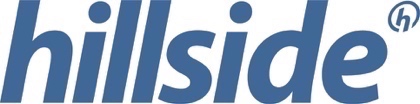 Here, We’re All Family  - #3 “Connect”Pastor Renée MacVicar | Sept. 25, 2022The main image the Bible uses to describe the church is ______________________________.Everyone can’t look out for everybody, BUT everybody can look out for somebody.We all need 3 environments to grow in our faith:The CrowdThe CircleThe Chair WHY? Ephesians 4:11-1411 So Christ himself gave the apostles, the prophets, the evangelists, the pastors and teachers, 12 to equip his people for works of service, so that the body of Christ may be built up 13 until we all reach unity in the faith and in the knowledge of the Son of God and become mature, attaining to the whole measure of the fullness of Christ.14 Then we will no longer be infants, tossed back and forth by the waves, and blown here and there by every wind of teaching and by the cunning and craftiness of people in their deceitful scheming. Lead people to become fully devoted followers of Jesus Christ.EquipBuilt-upUnityMature The ultimate goal of the church family: We’d equip each other to be ________________ in living out our faith.HOW? Acts 2:42-4742 They devoted themselves to the apostles’ teaching and to fellowship, to the breaking of bread and to prayer. 43 Everyone was filled with awe at the many wonders and signs performed by the apostles. 44 All the believers were together and had everything in common. 45 They sold property and possessions to give to anyone who had need. 46 Every day they continued to meet together in the temple courts. They broke bread in their homes and ate together with glad and sincere hearts, 47 praising God and enjoying the favor of all the people. And the Lord added to their number daily those who were being saved.WorshipCirclesCareHillsideCelebrateConnectContributeCircles – We’re family1 Timothy 5:1-2 
“Do not rebuke an older man harshly, but exhort him as if he were your father. Treat younger men as brothers, older women as mothers, and younger women as sisters, with absolute purity.”1 Thessalonians 2:7-11Instead, we were like young children among you. Just as a nursing mother cares for her children, so we cared for you. Because we loved you so much, we were delighted to share with you not only the gospel of God but our lives as well. Surely you remember, brothers and sisters, our toil and hardship; we worked night and day in order not to be a burden to anyone while we preached the gospel of God to you. 10 You are witnesses, and so is God, of how holy, righteous and blameless we were among you who believed. 11 For you know that we dealt with each of you as a father deals with his own children, 12 encouraging, comforting and urging you to live lives worthy of God, who calls you into his kingdom and glory.In your circle – Be like a child, __________________.In your circle – Be like a _________________________.In your circle – Be like an ________________________.Find out more about Growth Groups & Sign-up: hillsidemoncton.org/growth-groups/ Myth 1: ___________________________.Myth 2: _____________________________________________________________.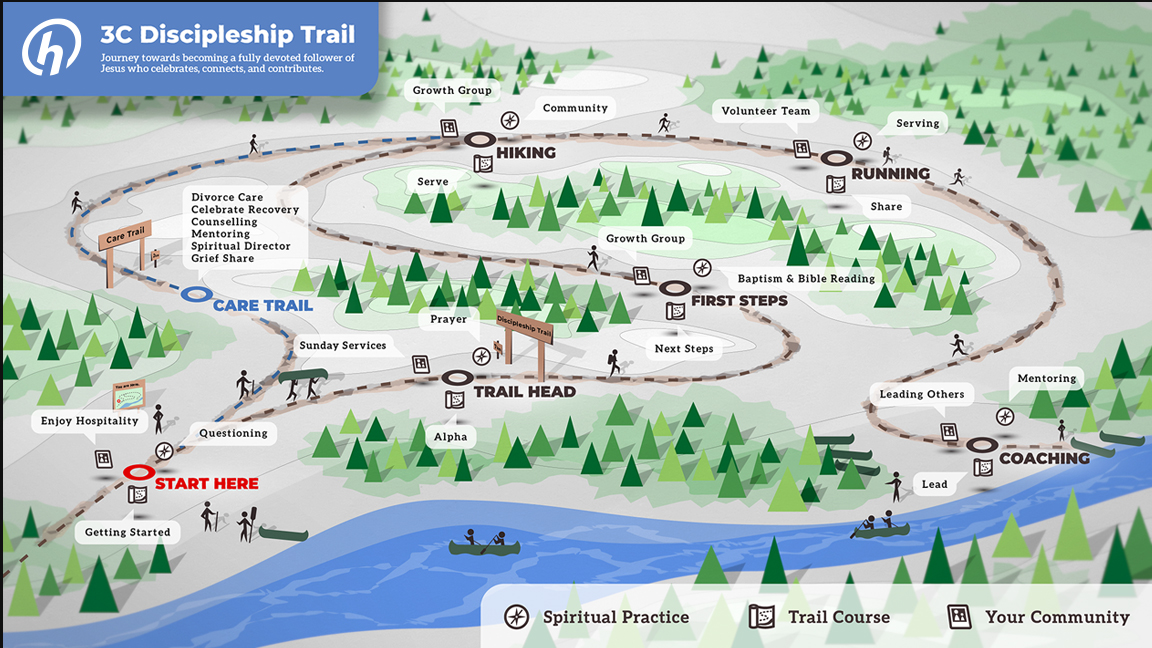 